Врз основа на член 50 став 1 точка 3 од Законот за локалната самоуправа (“Службен весник на РМ” бр.5/2002) и член 48 став 1 од Статутот на Општина Прилеп (Службен гласник на Општина Прилеп” 6/2003, 4/2005, 11/2008, 9/2019, 5/2021 и 3/2023) Градоначалникот на Општина Прилеп,  донесе:З   А   К   Л   У   Ч   О   КЗА ОБЈАВУВАЊЕ НА ОДЛУКА ЗА УСВОЈУВАЊЕ НА ФИНАНСИСКИОТ ПЛАН НА СОЕПТУ„КУЗМАН ЈОСИФОСКИ“-ПРИЛЕП, ЗА 2024 ГОДИНА	1. Одлуката за усвојување на Финансискиот план на СОЕПТУ„Кузман Јосифоски“-Прилеп, за 2024 година, се објавува во “Службен гласник на Општина Прилеп”.      Врз основа на член 36 став 1 точка 6 од Законот за локалната самоуправа ("Службен весник на Република Македонија" бр. 5/2002), член 89-а алинеа 3 од Законот за средно образование („Службен весник на Република Македонија“ бр. 44/1995, 24/1996, 34/1996, 35/1997, 82/1999, 29/2002, 40/2003, 42/2003, 67/2004, 55/2005, 113/2005, 35/2006, 30/2007, 49/2007, 81/2008, 92/2008, 33/2010, 116/2010, 156/2010, 18/2011, 42/2011, 51/2011, 6/2012, 100/2012, 24/2013, 41/2014, 116/2014, 135/2014, 10/2015, 98/2015, 145/2015, 30/2016, 127/2016, 67/2017, 64/18, 161/19 и 229/20) Советот на Општина Прилеп на седницата, одржана на 31.01.2024 година, донесе:О Д Л У К Аза усвојување на Финансискиот план на СОЕПТУ „Кузман Јосифоски Питу“-Прилеп, за 2024 годиначлен 1         	Се усвојува Финансискиот план на СОЕПТУ „Кузман Јосифоски Питу“-Прилеп, за 2024 година.член 2Одлуката да се достави до СОЕПТУ „Кузман Јосифоски Питу“-Прилеп, Градоначалникот и архивата на Општина Прилеп.член 3Одлуката влегува во сила, осмиот ден од денот на објавувањето во ’’Службен гласник на Општина Прилеп’’.             Број 09-451/2				            		                                   ПРЕТСЕДАТЕЛ         	31.01.2024 година                            на Совет на Општина Прилеп                П р и л е п                                             Дејан ПроданоскиВрз основа на член 50 став 1 точка 3 од Законот за локалната самоуправа (“Службен весник на РМ” бр.5/2002) и член 48 став 1 од Статутот на Општина Прилеп (Службен гласник на Општина Прилеп” 6/2003, 4/2005, 11/2008, 9/2019, 5/2021 и 3/2023) Градоначалникот на Општина Прилеп,  донесе:З   А   К   Л   У   Ч   О   КЗА ОБЈАВУВАЊЕ НА ОДЛУКА ЗА УСВОЈУВАЊЕ НА ФИНАНСИСКИОТ ПЛАН НА СОУ„ОРДЕ ЧОПЕЛА“-ПРИЛЕП, ЗА 2024 ГОДИНА	1. Одлуката за усвојување на Финансискиот план на СОУ„Орде Чопела“-Прилеп, за 2024 година, се објавува во “Службен гласник на Општина Прилеп”.      Врз основа на член 36 став 1 точка 6 од Законот за локалната самоуправа ("Службен весник на Република Македонија" бр. 5/2002), член 89-а алинеа 3 од Законот за средно образование („Службен весник на Република Македонија“ бр. 44/1995, 24/1996, 34/1996, 35/1997, 82/1999, 29/2002, 40/2003, 42/2003, 67/2004, 55/2005, 113/2005, 35/2006, 30/2007, 49/2007, 81/2008, 92/2008, 33/2010, 116/2010, 156/2010, 18/2011, 42/2011, 51/2011, 6/2012, 100/2012, 24/2013, 41/2014, 116/2014, 135/2014, 10/2015, 98/2015, 145/2015, 30/2016, 127/2016, 67/2017, 64/18, 161/19 и 229/20) Советот на Општина Прилеп на седницата, одржана на 31.01.2024 година, донесе:О Д Л У К Аза усвојување на Финансискиот план на СОУ „Орде Чопела“- Прилеп, за 2024 годиначлен 1         	Се усвојува Финансискиот план на СОУ „Орде Чопела“- Прилеп, за 2024 година.член 2Одлуката да се достави до СОУ „Орде Чопела“- Прилеп, Градоначалникот и архивата на Општина Прилеп.член 3Одлуката влегува во сила, осмиот ден од денот на објавувањето во ’’Службен гласник на Општина Прилеп’’.             Број 09-451/3				            		                                   ПРЕТСЕДАТЕЛ         	31.01.2024 година                            на Совет на Општина Прилеп                П р и л е п                                             Дејан ПроданоскиВрз основа на член 50 став 1 точка 3 од Законот за локалната самоуправа (“Службен весник на РМ” бр.5/2002) и член 48 став 1 од Статутот на Општина Прилеп (Службен гласник на Општина Прилеп” 6/2003, 4/2005, 11/2008, 9/2019, 5/2021 и 3/2023) Градоначалникот на Општина Прилеп,  донесе:З   А   К   Л   У   Ч   О   КЗА ОБЈАВУВАЊЕ НА ОДЛУКА ЗА УСВОЈУВАЊЕ НА ФИНАНСИСКИОТ ПЛАН НА СОУ ГИМНАЗИЈА „МИРЧЕ АЦЕВ“-ПРИЛЕП, ЗА 2024 ГОДИНА	1. Одлука за усвојување на Финансискиот план на СОУ Гимназија „Мирче Ацев“-Прилеп, за 2024 година, се објавува во “Службен гласник на Општина Прилеп”.      Врз основа на член 36 став 1 точка 6 од Законот за локалната самоуправа ("Службен весник на Република Македонија" бр. 5/2002), член 89-а алинеа 3 од Законот за средно образование („Службен весник на Република Македонија“ бр. 44/1995, 24/1996, 34/1996, 35/1997, 82/1999, 29/2002, 40/2003, 42/2003, 67/2004, 55/2005, 113/2005, 35/2006, 30/2007, 49/2007, 81/2008, 92/2008, 33/2010, 116/2010, 156/2010, 18/2011, 42/2011, 51/2011, 6/2012, 100/2012, 24/2013, 41/2014, 116/2014, 135/2014, 10/2015, 98/2015, 145/2015, 30/2016, 127/2016, 67/2017, 64/18, 161/19 и 229/20) Советот на Општина Прилеп на седницата, одржана на 31.01.2024 година, донесе:О Д Л У К Аза усвојување на Финансискиот план на СОУ Гимназија „Мирче Ацев“- Прилеп, за 2024 годиначлен 1         	Се усвојува Финансискиот план на СОУ Гимназија „Мирче Ацев“- Прилеп, за 2024 година.член 2Одлуката да се достави до СОУ Гимназија „Мирче Ацев“-Прилеп, Градоначалникот и архивата на Општина Прилеп.член 3Одлуката влегува во сила, осмиот ден од денот на објавувањето во ’’Службен гласник на Општина Прилеп’’.             Број 09-451/4				            		                                   ПРЕТСЕДАТЕЛ         	31.01.2024 година                            на Совет на Општина Прилеп                П р и л е п                                             Дејан ПроданоскиВрз основа на член 50 став 1 точка 3 од Законот за локалната самоуправа (“Службен весник на РМ” бр.5/2002) и член 48 став 1 од Статутот на Општина Прилеп (Службен гласник на Општина Прилеп” 6/2003, 4/2005, 11/2008, 9/2019, 5/2021 и 3/2023) Градоначалникот на Општина Прилеп,  донесе:З   А   К   Л   У   Ч   О   КЗА ОБЈАВУВАЊЕ НА ОДЛУКА ЗА УСВОЈУВАЊЕ НА ФИНАНСИСКИОТ ПЛАН НА СОУ„РИСТЕ РИСТЕСКИ РИЧКО“-ПРИЛЕП, ЗА 2024 ГОДИНА	1. Одлуката за усвојување на Финансискиот план на СОУ„Ристе Ристески Ричко“-Прилеп, за 2024 година, се објавува во “Службен гласник на Општина Прилеп”.      Врз основа на член 36 став 1 точка 6 од Законот за локалната самоуправа ("Службен весник на Република Македонија" бр. 5/2002), член 89-а алинеа 3 од Законот за средно образование („Службен весник на Република Македонија“ бр. 44/1995, 24/1996, 34/1996, 35/1997, 82/1999, 29/2002, 40/2003, 42/2003, 67/2004, 55/2005, 113/2005, 35/2006, 30/2007, 49/2007, 81/2008, 92/2008, 33/2010, 116/2010, 156/2010, 18/2011, 42/2011, 51/2011, 6/2012, 100/2012, 24/2013, 41/2014, 116/2014, 135/2014, 10/2015, 98/2015, 145/2015, 30/2016, 127/2016, 67/2017, 64/18, 161/19 и 229/20) Советот на Општина Прилеп на седницата, одржана на 31.01.2024 година, донесе:О Д Л У К Аза усвојување на Финансискиот план на СОУ „Ристе Ристески Ричко“- Прилеп, за 2024 годиначлен 1         	Се усвојува Финансискиот план на СОУ „Ристе Ристески Ричко“- Прилеп, за 2024 година.член 2Одлуката да се достави до СОУ „Ристе Ристески Ричко“- Прилеп, Градоначалникот и архивата на Општина Прилеп.член 3Одлуката влегува во сила, осмиот ден од денот на објавувањето во ’’Службен гласник на Општина Прилеп’’.             Број 09-451/5				            		                                   ПРЕТСЕДАТЕЛ         	31.01.2024 година                            на Совет на Општина Прилеп                П р и л е п                                             Дејан ПроданоскиВрз основа на член 50 став 1 точка 3 од Законот за локалната самоуправа (“Службен весник на РМ” бр.5/2002) и член 48 став 1 од Статутот на Општина Прилеп (Службен гласник на Општина Прилеп” 6/2003, 4/2005, 11/2008, 9/2019, 5/2021 и 3/2023) Градоначалникот на Општина Прилеп,  донесе:З   А   К   Л   У   Ч   О   КЗА ОБЈАВУВАЊЕ НА ОДЛУКА ЗА УСВОЈУВАЊЕ НА ФИНАНСИСКИОТ ПЛАН НА СОУ„ЃОРЧЕ ПЕТРОВ“-ПРИЛЕП, ЗА 2024 ГОДИНА	1. Одлуката за усвојување на Финансискиот план на СОУ„Ѓорче Петров“-Прилеп, за 2024 година, се објавува во “Службен гласник на Општина Прилеп”.      Врз основа на член 36 став 1 точка 6 од Законот за локалната самоуправа ("Службен весник на Република Македонија" бр. 5/2002), член 89-а алинеа 3 од Законот за средно образование („Службен весник на Република Македонија“ бр. 44/1995, 24/1996, 34/1996, 35/1997, 82/1999, 29/2002, 40/2003, 42/2003, 67/2004, 55/2005, 113/2005, 35/2006, 30/2007, 49/2007, 81/2008, 92/2008, 33/2010, 116/2010, 156/2010, 18/2011, 42/2011, 51/2011, 6/2012, 100/2012, 24/2013, 41/2014, 116/2014, 135/2014, 10/2015, 98/2015, 145/2015, 30/2016, 127/2016, 67/2017, 64/18, 161/19 и 229/20) Советот на Општина Прилеп на седницата, одржана на 31.01.2024 година, донесе:О Д Л У К Аза усвојување на Финансискиот план на СОУ „Ѓорче Петров“- Прилеп, за 2024 годиначлен 1         	Се усвојува Финансискиот план на СОУ „Ѓорче Петров“- Прилеп, за 2024 година.			                        член 2Одлуката да се достави до СОУ „Ѓорче Петров“- Прилеп, Градоначалникот и архивата на Општина Прилеп.член 3Одлуката влегува во сила, осмиот ден од денот на објавувањето во ’’Службен гласник на Општина Прилеп’’.             Број 09-451/6				            		                                   ПРЕТСЕДАТЕЛ         	31.01.2024 година                            на Совет на Општина Прилеп                П р и л е п                                             Дејан ПроданоскиВрз основа на член 50 став 1 точка 3 од Законот за локалната самоуправа (“Службен весник на РМ” бр.5/2002) и член 48 став 1 од Статутот на Општина Прилеп (Службен гласник на Општина Прилеп” 6/2003, 4/2005, 11/2008, 9/2019, 5/2021 и 3/2023) Градоначалникот на Општина Прилеп,  донесе:З   А   К   Л   У   Ч   О   КЗА ОБЈАВУВАЊЕ НА ОДЛУКА ЗА УСВОЈУВАЊЕ НА ФИНАНСИСКИОТ ПЛАН НА ООМУ„ОРДАН МИХАЈЛОСКИ-ОЦКА “-ПРИЛЕП, ЗА 2024 ГОДИНА	1. Одлуката за усвојување на Финансискиот план на ООМУ„Ордан Михајлоски-Оцка “-Прилеп, за 2024 година, се објавува во “Службен гласник на Општина Прилеп”.Врз основа на член 36 став 1 точка 6 од Законот за локалната самоуправа ("Службен весник на Република Македонија" бр. 5/2002), член 108 став 1 алинеа 4 од Законот за основно образование (“Службен весник на РМ” бр. 161/2019 и 229/20) и член 26 став 1 точка 30 од Статутот на Општина Прилеп ("Службен гласник на Општина Прилеп" бр. 6/2003 и 4/2005, 11/2008, 9/2019, 5/2021, 3/2023 и 16/2023) Советот на Општина Прилеп на седницата, одржана на 31.01.2024 година, донесе:О Д Л У К Аза усвојување на Финансискиот план на ООМУ „Ордан Михајлоски Оцка“-Прилеп, за 2024 годиначлен 1Се усвојува Финансискиот план на ООМУ „Ордан Михајлоски Оцка“-Прилеп, за 2024 година.член 2Одлуката да се достави до ООМУ „Ордан Михајлоски Оцка“-Прилеп, Градоначалникот и архивата на Општина Прилеп.член 3Одлуката влегува во сила, осмиот ден од денот на објавувањето во ’’Службен гласник на Општина Прилеп’’.             Број 09-451/7				            		                                   ПРЕТСЕДАТЕЛ         	31.01.2024 година                            на Совет на Општина Прилеп                П р и л е п                                             Дејан ПроданоскиВрз основа на член 50 став 1 точка 3 од Законот за локалната самоуправа (“Службен весник на РМ” бр.5/2002) и член 48 став 1 од Статутот на Општина Прилеп (Службен гласник на Општина Прилеп” 6/2003, 4/2005, 11/2008, 9/2019, 5/2021 и 3/2023) Градоначалникот на Општина Прилеп,  донесе:З   А   К   Л   У   Ч   О   КЗА ОБЈАВУВАЊЕ НА ОДЛУКА ЗА УСВОЈУВАЊЕ НА ФИНАНСИСКИОТ ПЛАН НА ООУ„КЛИМЕНТ ОХРИДСКИ“-ПРИЛЕП, ЗА 2024 ГОДИНА	1. Одлуката за усвојување на Финансискиот план на ООУ„Климент Охридски“-Прилеп, за 2024 година, се објавува во “Службен гласник на Општина Прилеп”.Врз основа на член 36 став 1 точка 6 од Законот за локалната самоуправа ("Службен весник на Република Македонија" бр. 5/2002), член 108 став 1 алинеа 4 од Законот за основно образование (“Службен весник на РМ” бр. 161/2019 и 229/20) и член 26 став 1 точка 30 од Статутот на Општина Прилеп ("Службен гласник на Општина Прилеп" бр. 6/2003 и 4/2005, 11/2008, 9/2019, 5/2021, 3/2023 и 16/2023) Советот на Општина Прилеп на седницата, одржана на 31.01.2024 година, донесе:О Д Л У К Аза усвојување на Финансискиот план на ООУ „Климент Охридски“-Прилеп, за 2024 годиначлен 1Се усвојува Финансискиот план на ООУ „Климент Охридски“-Прилеп, за 2024 година.член 2Одлуката да се достави до ООУ „Климент Охридски“-Прилеп, Градоначалникот и архивата на Општина Прилеп.член 3Одлуката влегува во сила, осмиот ден од денот на објавувањето во ’’Службен гласник на Општина Прилеп’’.             Број 09-451/8				            		                                   ПРЕТСЕДАТЕЛ         	31.01.2024 година                            на Совет на Општина Прилеп                П р и л е п                                             Дејан ПроданоскиВрз основа на член 50 став 1 точка 3 од Законот за локалната самоуправа (“Службен весник на РМ” бр.5/2002) и член 48 став 1 од Статутот на Општина Прилеп (Службен гласник на Општина Прилеп” 6/2003, 4/2005, 11/2008, 9/2019, 5/2021 и 3/2023) Градоначалникот на Општина Прилеп,  донесе:З   А   К   Л   У   Ч   О   КЗА ОБЈАВУВАЊЕ НА ОДЛУКА ЗА УСВОЈУВАЊЕ НА ФИНАНСИСКИОТ ПЛАН НА ООУ„КОЧО РАЦИН“-ПРИЛЕП, ЗА 2024 ГОДИНА	1. Одлуката за усвојување на Финансискиот план на ООУ„Кочо Рацин“-Прилеп, за 2024 година, се објавува во “Службен гласник на Општина Прилеп”.Врз основа на член 36 став 1 точка 6 од Законот за локалната самоуправа ("Службен весник на Република Македонија" бр. 5/2002), член 108 став 1 алинеа 4 од Законот за основно образование (“Службен весник на РМ” бр. 161/2019 и 229/20) и член 26 став 1 точка 30 од Статутот на Општина Прилеп ("Службен гласник на Општина Прилеп" бр. 6/2003 и 4/2005, 11/2008, 9/2019, 5/2021, 3/2023 и 16/2023) Советот на Општина Прилеп на седницата, одржана на 31.01.2024 година, донесе:О Д Л У К Аза усвојување на Финансискиот план на ООУ „Кочо Рацин“-Прилеп, за 2024 годиначлен 1Се усвојува Финансискиот план на ООУ „Кочо Рацин“-Прилеп, за 2024 година.член 2Одлуката да се достави до ООУ „Кочо Рацин“-Прилеп, Градоначалникот и архивата на Општина Прилеп.член 3Одлуката влегува во сила, осмиот ден од денот на објавувањето во ’’Службен гласник на Општина Прилеп’’.             Број 09-451/9				            		                                   ПРЕТСЕДАТЕЛ         	31.01.2024 година                            на Совет на Општина Прилеп                П р и л е п                                             Дејан ПроданоскиВрз основа на член 50 став 1 точка 3 од Законот за локалната самоуправа (“Службен весник на РМ” бр.5/2002) и член 48 став 1 од Статутот на Општина Прилеп (Службен гласник на Општина Прилеп” 6/2003, 4/2005, 11/2008, 9/2019, 5/2021 и 3/2023) Градоначалникот на Општина Прилеп,  донесе:З   А   К   Л   У   Ч   О   КЗА ОБЈАВУВАЊЕ НА ОДЛУКА ЗА УСВОЈУВАЊЕ НА ФИНАНСИСКИОТ ПЛАН НА ООУ„ДОБРЕ ЈОВАНОСКИ“-ПРИЛЕП, ЗА 2024 ГОДИНА	1.Одлуката за усвојување на Финансискиот план на ООУ„Добре Јованоски“-Прилеп, за 2024 година, се објавува во “Службен гласник на Општина Прилеп”.Врз основа на член 36 став 1 точка 6 од Законот за локалната самоуправа ("Службен весник на Република Македонија" бр. 5/2002), член 108 став 1 алинеа 4 од Законот за основно образование (“Службен весник на РМ” бр. 161/2019 и 229/20) и член 26 став 1 точка 30 од Статутот на Општина Прилеп ("Службен гласник на Општина Прилеп" бр. 6/2003 и 4/2005, 11/2008, 9/2019, 5/2021, 3/2023 и 16/2023) Советот на Општина Прилеп на седницата, одржана на 31.01.2024 година, донесе:О Д Л У К Аза усвојување на Финансискиот план на ООУ „Добре Јованоски“-Прилеп, за 2024 годиначлен 1Се усвојува Финансискиот план на ООУ „Добре Јованоски“-Прилеп, за 2024 година.член 2Одлуката да се достави до ООУ „Добре Јованоски“-Прилеп, Градоначалникот и архивата на Општина Прилеп.член 3Одлуката влегува во сила, осмиот ден од денот на објавувањето во ’’Службен гласник на Општина Прилеп’’.             Број 09-451/10				            		                                   ПРЕТСЕДАТЕЛ         	31.01.2024 година                            на Совет на Општина Прилеп                П р и л е п                                             Дејан ПроданоскиВрз основа на член 50 став 1 точка 3 од Законот за локалната самоуправа (“Службен весник на РМ” бр.5/2002) и член 48 став 1 од Статутот на Општина Прилеп (Службен гласник на Општина Прилеп” 6/2003, 4/2005, 11/2008, 9/2019, 5/2021 и 3/2023) Градоначалникот на Општина Прилеп,  донесе:З   А   К   Л   У   Ч   О   КЗА ОБЈАВУВАЊЕ НА ОДЛУКА ЗА УСВОЈУВАЊЕ НА ФИНАНСИСКИОТ ПЛАН НА ООУ„БЛАЖЕ КОНЕСКИ“-ПРИЛЕП, ЗА 2024 ГОДИНА	1. Одлуката за усвојување на Финансискиот план на ООУ„Блаже Конески“-Прилеп, за 2024 година, се објавува во “Службен гласник на Општина Прилеп”.Врз основа на член 36 став 1 точка 6 од Законот за локалната самоуправа ("Службен весник на Република Македонија" бр. 5/2002), член 108 став 1 алинеа 4 од Законот за основно образование (“Службен весник на РМ” бр. 161/2019 и 229/20) и член 26 став 1 точка 30 од Статутот на Општина Прилеп ("Службен гласник на Општина Прилеп" бр. 6/2003 и 4/2005, 11/2008, 9/2019, 5/2021, 3/2023 и 16/2023) Советот на Општина Прилеп на седницата, одржана на 31.01.2024 година, донесе:О Д Л У К Аза усвојување на Финансискиот план на ООУ „Блаже Конески“-Прилеп, за 2024 годиначлен 1Се усвојува Финансискиот план на ООУ „Блаже Конески“-Прилеп, за 2024 година.член 2Одлуката да се достави до ООУ „Блаже Конески“-Прилеп, Градоначалникот и архивата на Општина Прилеп.член 3Одлуката влегува во сила, осмиот ден од денот на објавувањето во ’’Службен гласник на Општина Прилеп’’.             Број 09-451/11				            		                                   ПРЕТСЕДАТЕЛ         	31.01.2024 година                            на Совет на Општина Прилеп                П р и л е п                                             Дејан ПроданоскиВрз основа на член 50 став 1 точка 3 од Законот за локалната самоуправа (“Службен весник на РМ” бр.5/2002) и член 48 став 1 од Статутот на Општина Прилеп (Службен гласник на Општина Прилеп” 6/2003, 4/2005, 11/2008, 9/2019, 5/2021 и 3/2023) Градоначалникот на Општина Прилеп,  донесе:З   А   К   Л   У   Ч   О   КЗА ОБЈАВУВАЊЕ НА Одлука за усвојување на Финансискиот план на ООУ„Гоце Делчев“-Прилеп, за 2024 година	1. Одлуката за усвојување на Финансискиот план на ООУ„Гоце Делчев“-Прилеп, за 2024 година, се објавува во “Службен гласник на Општина Прилеп”.Врз основа на член 36 став 1 точка 6 од Законот за локалната самоуправа ("Службен весник на Република Македонија" бр. 5/2002), член 108 став 1 алинеа 4 од Законот за основно образование (“Службен весник на РМ” бр. 161/2019 и 229/20) и член 26 став 1 точка 30 од Статутот на Општина Прилеп ("Службен гласник на Општина Прилеп" бр. 6/2003 и 4/2005, 11/2008, 9/2019, 5/2021, 3/2023 и 16/2023) Советот на Општина Прилеп на седницата, одржана на 31.01.2024 година, донесе:О Д Л У К Аза усвојување на Финансискиот план на ООУ „Гоце Делчев“-Прилеп, за 2024 годиначлен 1Се усвојува Финансискиот план на ООУ „Гоце Делчев“-Прилеп, за 2024 година.член 2Одлуката да се достави до ООУ „Гоце Делчев“-Прилеп, Градоначалникот и архивата на Општина Прилеп.член 3Одлуката влегува во сила, осмиот ден од денот на објавувањето во ’’Службен гласник на Општина Прилеп’’.             Број 09-451/12		            		                       		 ПРЕТСЕДАТЕЛ         31.01.2024 година            		        на Совет на Општина Прилеп                П р и л е п                              		        Дејан ПроданоскиВрз основа на член 50 став 1 точка 3 од Законот за локалната самоуправа (“Службен весник на РМ” бр.5/2002) и член 48 став 1 од Статутот на Општина Прилеп (Службен гласник на Општина Прилеп” 6/2003, 4/2005, 11/2008, 9/2019, 5/2021 и 3/2023) Градоначалникот на Општина Прилеп,  донесе:З   А   К   Л   У   Ч   О   КЗА ОБЈАВУВАЊЕ НА ОДЛУКА ЗА УСВОЈУВАЊЕ НА ФИНАНСИСКИОТ ПЛАН НА ООУ„РАМПО ЛЕВКАТА“-ПРИЛЕП, ЗА 2024 ГОДИНА	1. Одлуката за усвојување на Финансискиот план на ООУ„Рампо Левката“-Прилеп, за 2024 година, се објавува во “Службен гласник на Општина Прилеп”.Врз основа на член 36 став 1 точка 6 од Законот за локалната самоуправа ("Службен весник на Република Македонија" бр. 5/2002), член 108 став 1 алинеа 4 од Законот за основно образование (“Службен весник на РМ” бр. 161/2019 и 229/20) и член 26 став 1 точка 30 од Статутот на Општина Прилеп ("Службен гласник на Општина Прилеп" бр. 6/2003 и 4/2005, 11/2008, 9/2019, 5/2021, 3/2023 и 16/2023) Советот на Општина Прилеп на седницата, одржана на 31.01.2024 година, донесе:О Д Л У К Аза усвојување на Финансискиот план на ООУ „Рампо Левката“-Прилеп, за 2024 годиначлен 1Се усвојува Финансискиот план на ООУ „Рампо Левката“-Прилеп, за 2024 година.член 2Одлуката да се достави до ООУ „Рампо Левката“-Прилеп, Градоначалникот и архивата на Општина Прилеп.член 3Одлуката влегува во сила, осмиот ден од денот на објавувањето во ’’Службен гласник на Општина Прилеп’’.             Број 09-451/13				            		                                   ПРЕТСЕДАТЕЛ         	31.01.2024 година                            на Совет на Општина Прилеп                П р и л е п                                             Дејан ПроданоскиВрз основа на член 50 став 1 точка 3 од Законот за локалната самоуправа (“Службен весник на РМ” бр.5/2002) и член 48 став 1 од Статутот на Општина Прилеп (Службен гласник на Општина Прилеп” 6/2003, 4/2005, 11/2008, 9/2019, 5/2021 и 3/2023) Градоначалникот на Општина Прилеп,  донесе:З   А   К   Л   У   Ч   О   КЗА ОБЈАВУВАЊЕ НА ОДЛУКА ЗА УСВОЈУВАЊЕ НА ФИНАНСИСКИОТ ПЛАН НА ООУ„КИРЕ ГАВРИЛОСКИ ЈАНЕ“-ПРИЛЕП, ЗА 2024 ГОДИНА	1.Одлуката за усвојување на Финансискиот план на ООУ„Кире Гаврилоски Јане“-Прилеп, за 2024 година, се објавува во “Службен гласник на Општина Прилеп”.Врз основа на член 36 став 1 точка 6 од Законот за локалната самоуправа ("Службен весник на Република Македонија" бр. 5/2002), член 108 став 1 алинеа 4 од Законот за основно образование (“Службен весник на РМ” бр. 161/2019 и 229/20) и член 26 став 1 точка 30 од Статутот на Општина Прилеп ("Службен гласник на Општина Прилеп" бр. 6/2003 и 4/2005, 11/2008, 9/2019, 5/2021, 3/2023 и 16/2023) Советот на Општина Прилеп на седницата, одржана на 31.01.2024 година, донесе:О Д Л У К Аза усвојување на Финансискиот план на ООУ „Кире Гаврилоски Јане“-Прилеп, за 2024 годиначлен 1Се усвојува Финансискиот план на ООУ „ Кире Гаврилоски Јане“-Прилеп, за 2024 година.член 2Одлуката да се достави до ООУ „Кире Гаврилоски Јане“-Прилеп, Градоначалникот и архивата на Општина Прилеп.член 3Одлуката влегува во сила, осмиот ден од денот на објавувањето во ’’Службен гласник на Општина Прилеп’’.             Број 09-451/14				            		                                   ПРЕТСЕДАТЕЛ         	31.01.2024 година                            на Совет на Општина Прилеп                П р и л е п                                             Дејан ПроданоскиВрз основа на член 50 став 1 точка 3 од Законот за локалната самоуправа (“Службен весник на РМ” бр.5/2002) и член 48 став 1 од Статутот на Општина Прилеп (Службен гласник на Општина Прилеп” 6/2003, 4/2005, 11/2008, 9/2019, 5/2021 и 3/2023) Градоначалникот на Општина Прилеп,  донесе:З   А   К   Л   У   Ч   О   КЗА ОБЈАВУВАЊЕ НА ОДЛУКА ЗА УСВОЈУВАЊЕ НА ФИНАНСИСКИОТ ПЛАН НА ООУ„КИРИЛ И МЕТОДИЈ“С. КАНАТЛАРЦИ ПРИЛЕП, ЗА 2024 ГОДИНА	1. Одлуката за усвојување на Финансискиот план на ООУ„Кирил и Методиј“с. Канатларци Прилеп, за 2024 година, се објавува во “Службен гласник на Општина Прилеп”.Врз основа на член 36 став 1 точка 6 од Законот за локалната самоуправа ("Службен весник на Република Македонија" бр. 5/2002), член 108 став 1 алинеа 4 од Законот за основно образование (“Службен весник на РМ” бр. 161/2019 и 229/20) и член 26 став 1 точка 30 од Статутот на Општина Прилеп ("Службен гласник на Општина Прилеп" бр. 6/2003 и 4/2005, 11/2008, 9/2019, 5/2021, 3/2023 и 16/2023) Советот на Општина Прилеп на седницата, одржана на 31.01.2024 година, донесе:О Д Л У К Аза усвојување на Финансискиот план на ООУ „Кирил и Методиј“ с.Канатларци-Прилеп, за 2024 годиначлен 1Се усвојува Финансискиот план на ООУ „Кирил и Методиј“ с.Канатларци-Прилеп, за 2024 година.член 2Одлуката да се достави до ООУ „Кирил и Методиј“ с.Канатларци-Прилеп, Градоначалникот и архивата на Општина Прилеп.член 3Одлуката влегува во сила, осмиот ден од денот на објавувањето во ’’Службен гласник на Општина Прилеп’’.             Број 09-451/15				            		                                   ПРЕТСЕДАТЕЛ         	31.01.2024 година                            на Совет на Општина Прилеп                П р и л е п                                             Дејан ПроданоскиВрз основа на член 50 став 1 точка 3 од Законот за локалната самоуправа (“Службен весник на РМ” бр.5/2002) и член 48 став 1 од Статутот на Општина Прилеп (Службен гласник на Општина Прилеп” 6/2003, 4/2005, 11/2008, 9/2019, 5/2021 и 3/2023) Градоначалникот на Општина Прилеп,  донесе:З   А   К   Л   У   Ч   О   КЗА ОБЈАВУВАЊЕ НА ОДЛУКА ЗА УСВОЈУВАЊЕ НА ФИНАНСИСКИОТ ПЛАН НА ООУ„КРУМЕ ВОЛНАРОСКИ“С. ТОПОЛЧАНИ ПРИЛЕП, ЗА 2024 ГОДИНА	1.Одлуката за усвојување на Финансискиот план на ООУ„Круме Волнароски“с. Тополчани Прилеп, за 2024 година, се објавува во “Службен гласник на Општина Прилеп”.Врз основа на член 36 став 1 точка 6 од Законот за локалната самоуправа ("Службен весник на Република Македонија" бр. 5/2002), член 108 став 1 алинеа 4 од Законот за основно образование (“Службен весник на РМ” бр. 161/2019 и 229/20) и член 26 став 1 точка 30 од Статутот на Општина Прилеп ("Службен гласник на Општина Прилеп" бр. 6/2003 и 4/2005, 11/2008, 9/2019, 5/2021, 3/2023 и 16/2023) Советот на Општина Прилеп на седницата, одржана на 31.01.2024 година, донесе:О Д Л У К Аза усвојување на Финансискиот план на ООУ „Криме Волнароски“ с.Тополчани-Прилеп, за 2024 годиначлен 1Се усвојува Финансискиот план на ООУ „Криме Волнароски“ с.Тополчани-Прилеп, за 2024 година.член 2Одлуката да се достави до ООУ „Криме Волнароски“ с.Тополчани-Прилеп, Градоначалникот и архивата на Општина Прилеп.член 3Одлуката влегува во сила, осмиот ден од денот на објавувањето во ’’Службен гласник на Општина Прилеп’’.             Број 09-451/16				            		                                   ПРЕТСЕДАТЕЛ         	31.01.2024 година                            на Совет на Општина Прилеп                П р и л е п                                             Дејан ПроданоскиВрз основа на член 50 став 1 точка 3 од Законот за локалната самоуправа (“Службен весник на РМ” бр.5/2002) и член 48 став 1 од Статутот на Општина Прилеп (Службен гласник на Општина Прилеп” 6/2003, 4/2005, 11/2008, 9/2019, 5/2021 и 3/2023) Градоначалникот на Општина Прилеп,  донесе:З   А   К   Л   У   Ч   О   КЗА ОБЈАВУВАЊЕ НА ОДЛУКА ЗА УСВОЈУВАЊЕ НА ФИНАНСИСКИОТ ПЛАН НА ООУ,,СТРАШО ПИНЏУР’’С.МАЛО КОЊАРИ ПРИЛЕП, ЗА 2024 ГОДИНА	1.Одлуката за усвојување на Финансискиот план на ООУ,,Страшо Пинџур’’с.Мало Коњари Прилеп, за 2024 година, се објавува во “Службен гласник на Општина Прилеп”.Врз основа на член 36 став 1 точка 6 од Законот за локалната самоуправа ("Службен весник на Република Македонија" бр. 5/2002), член 108 став 1 алинеа 4 од Законот за основно образование (“Службен весник на РМ” бр. 161/2019 и 229/20) и член 26 став 1 точка 30 од Статутот на Општина Прилеп ("Службен гласник на Општина Прилеп" бр. 6/2003 и 4/2005, 11/2008, 9/2019, 5/2021, 3/2023 и 16/2023) Советот на Општина Прилеп на седницата, одржана на 31.01.2024 година, донесе:О Д Л У К Аза усвојување на Финансискиот план на ООУ „Мало Коњари“ с.Мало Коњари-Прилеп, за 2024 годиначлен 1Се усвојува Финансискиот план на ООУ „Мало Коњари“ с.Мало Коњари-Прилеп, за 2024 година.член 2Одлуката да се достави до ООУ „Мало Коњари“ с.Мало Коњари-Прилеп, Градоначалникот и архивата на Општина Прилеп.член 3Одлуката влегува во сила, осмиот ден од денот на објавувањето во ’’Службен гласник на Општина Прилеп’’.             Број 09-451/17				            		                                   ПРЕТСЕДАТЕЛ         	31.01.2024 година                            на Совет на Општина Прилеп                П р и л е п                                             Дејан ПроданоскиВрз основа на член 50 став 1 точка 3 од Законот за локалната самоуправа (“Службен весник на РМ” бр.5/2002) и член 48 став 1 од Статутот на Општина Прилеп (Службен гласник на Општина Прилеп” 6/2003, 4/2005, 11/2008, 9/2019, 5/2021 и 3/2023) Градоначалникот на Општина Прилеп,  донесе:З   А   К   Л   У   Ч   О   КЗА ОБЈАВУВАЊЕ НА ОДЛУКА ЗА ДАВАЊЕ СОГЛАСНОСТ НА ПРОГРАМАТА ЗА ИЗВЕДУВАЊЕ НА НАУЧНО НАСТАВНИ ЕКСКУРЗИИ ВО УЧЕБНАТА 2023/2024 ГОДИНА НА ООУ ,,СТРАШО ПИНЏУР’’С.МАЛО КОЊАРИ ПРИЛЕП, ЗА III (ТРЕТО), VI (ШЕСТО) И IX (ДЕВЕТТО) ОДДЕЛЕНИЕ	1. Одлуката за давање согласност на Програмата за изведување на научно наставни екскурзии во учебната 2023/2024 година на ООУ ,,Страшо Пинџур’’с.Мало Коњари Прилеп, за III (трето), VI (шесто) и IX (деветто) одделение, се објавува во “Службен гласник на Општина Прилеп”.              Врз основа на член 7 од Правилникот за начинот на изведување на ученичките екскурзии и другите слободни активности на учениците од основните училишта  бр. 07 -992/2 од 05.06.2014 година на Министерот за образование, член 26 став 1 точка 46 од Статутот на Општина Прилеп (“Службен гласник на Општина Прилеп” бр. 6/2003, 4/2005, 11/2008, 9/2019, 5/2021, 3/2023 и 16/2023), Советот на Општина Прилеп на седницата, одржана на 31.01.2024 година,  донесе:О   Д   Л   У   К   А за давање согласност на Програмата за изведување на научно наставни - екскурзии во учебната 2023/2024 година на ООУ ,,Страшо Пинџур”с.Мало Коњари-Прилеп, за III (трето), VI (шесто) и IX (деветто) одделениеЧлен 1              Се дава согласност на Програмата за изведување на научно наставни - екскурзии во учебната 2023/2024 година на ООУ ,,Страшо Пинџур” с.Мало Коњари-Прилеп, за III (трето), VI (шесто) и IX (деветто) одделение и тоа:             - Програма за изведување на еднодневна наставно-научна екскурзија за III (трето) одделение;- Програма за изведување на дводневна наставно-научна екскурзија за VI (шесто) одделение;              - Програма за изведување на тридневна наставно-научна екскурзија за IX (деветто) одделение;член 2Одлуката да се достави до ООУ ,,Страшо Пинџур” с.Мало Коњари-Прилеп, Градоначалникот и архивата на Општина Прилеп.член 3Одлуката влегува во сила, осмиот ден од денот на објавувањето во ’’Службен гласник на Општина Прилеп’’.             Број 09-451/18				            		                                   ПРЕТСЕДАТЕЛ         	31.01.2024 година                            на Совет на Општина Прилеп                П р и л е п                                             Дејан ПроданоскиВрз основа на член 50 став 1 точка 3 од Законот за локалната самоуправа (“Службен весник на РМ” бр.5/2002) и член 48 став 1 од Статутот на Општина Прилеп (Службен гласник на Општина Прилеп” 6/2003, 4/2005, 11/2008, 9/2019, 5/2021 и 3/2023) Градоначалникот на Општина Прилеп,  донесе:З   А   К   Л   У   Ч   О   КЗА ОБЈАВУВАЊЕ НА ОДЛУКА ЗА НЕУСВОЈУВАЊЕ НА ПРОГРАМА ЗА РЕАЛИЗАЦИЈА НА ДЕЈНОСТА НА ЈОУ ГРАДСКА БИБЛИОТЕКА ,,БОРКА ТАЛЕСКИ” ПРИЛЕП ЗА 2024 ГОДИНА	1. Одлуката за неусвојување на Програма за реализација на дејноста на ЈОУ Градска библиотека ,,Борка Талески” Прилеп за 2024 година, се објавува во “Службен гласник на Општина Прилеп”.Врз основа на член 36 став 1 точка 15 од Законот за локалната самоуправа (“Службен весник на Република Македонија” бр. 5/2002), и член 14 од Законот за библиотеките („Службен весник на Република Македонија“, бр. 66/04, 89/08, 116/10,  51/2011, 88/15, 152/15, 39/16 и 122/2021), Советот на Општина Прилеп на седницата, одржана на 31.01.2024 година,  донесе:ОДЛУКА за неусвојување на Програмата за реализација на дејноста за 2024 година, на ЈОУ Градска Библиотека „Борка Талески“  Прилепчлен 1	Не се усвојува Програмата за реализација на дејноста за 2024 година, на ЈОУ Градска Библиотека „Борка Талески“  Прилеп.член 2Одлуката да се достави до ЈОУ Градска библиотека ,,Борка Талески’’-Прилеп, Градоначалникот и архивата на Општина Прилеп.член 3Одлуката влегува во сила, осмиот ден од денот на објавувањето во’’Службен гласник на Општина Прилеп’’.             Број 09-451/19				            		                                   ПРЕТСЕДАТЕЛ         	31.01.2024 година                            на Совет на Општина Прилеп                П р и л е п                                             Дејан ПроданоскиВрз основа на член 50 став 1 точка 3 од Законот за локалната самоуправа (“Службен весник на РМ” бр.5/2002) и член 48 став 1 од Статутот на Општина Прилеп (Службен гласник на Општина Прилеп” 6/2003, 4/2005, 11/2008, 9/2019, 5/2021 и 3/2023) Градоначалникот на Општина Прилеп,  донесе:З   А   К   Л   У   Ч   О   КЗА ОБЈАВУВАЊЕ НА ОДЛУКА ЗА НЕУСВОЈУВАЊЕ НА ФИНАНСИСКИ ПРАНОВИ НА ЈОУ ГРАДСКА БИБЛИОТЕКА ,,БОРКА ТАЛЕСКИ” ПРИЛЕП ЗА 2024 ГОДИНА	1. Одлуката за неусвојување на финансиски пранови на ЈОУ Градска библиотека ,,Борка Талески” Прилеп за 2024 година, се објавува во “Службен гласник на Општина Прилеп”.Врз основа на член 36 став 1 точка 15 од Законот за локалната самоуправа (“Службен весник на Република Македонија” бр. 5/2002), и член 14 од Законот за библиотеките („Службен весник на Република Македонија“, бр. 66/04, 89/08, 116/10,  51/2011, 88/15, 152/15, 39/16 и 122/2021), Советот на Општина Прилеп на седницата, одржана на 31.01.2024 година,  донесе:ОДЛУКА за неусвојување на финансиски планови на ЈОУ Градска Библиотека „Борка Талески“  Прилеп за 2024 годиначлен 1	Не се усвојуваат финансиските палнови на ЈОУ Градска Библиотека „Борка Талески“  Прилеп за 2024 година.член 2Одлуката да се достави до ЈОУ Градска библиотека ,,Борка Талески’’-Прилеп, Градоначалникот и архивата на Општина Прилеп.член 3Одлуката влегува во сила, осмиот ден од денот на објавувањето во’’Службен гласник на Општина Прилеп’’.             Број 09-451/2				0            		                                   ПРЕТСЕДАТЕЛ         	31.01.2024 година                            на Совет на Општина Прилеп                П р и л е п                                             Дејан ПроданоскиВрз основа на член 50 став 1 точка 3 од Законот за локалната самоуправа (“Службен весник на РМ” бр.5/2002) и член 48 став 1 од Статутот на Општина Прилеп (Службен гласник на Општина Прилеп” 6/2003, 4/2005, 11/2008, 9/2019, 5/2021 и 3/2023) Градоначалникот на Општина Прилеп,  донесе:З   А   К   Л   У   Ч   О   КЗА ОБЈАВУВАЊЕ НА РЕШЕНИЕ ЗА РАЗРЕШУВАЊЕ И ИМЕНУВАЊЕ ЧЛЕН ВО ОРГАНОТ ЗА НАДЗОР НА ЈОУДГ ,,НАША ИДНИНА’’-ПРИЛЕП	1. Решението за разрешување и именување член во Органот за надзор на ЈОУДГ ,,Наша иднина’’-Прилеп, се објавува во “Службен гласник на Општина Прилеп”.Врз основа на член 36 став 1 точка 15 од Законот за локална самоуправа на РМ (’’Сл.весник на РМ’’ бр.5/2002) а в.в. со член 131 од Законот за заштита на децата (“Службен весник на РМ” бр. 23/2013, бр.12/14, бр.44/14, бр.144/14, бр.10/15, бр.25/15, бр.150/15, бр.192/15, бр.27/16, 163/17, 181/17, 21/18, 198/18, 104/19, 146/19, 275/19,311/20, 294/21 и 180/22) и член 26 став 1 точка 45 од („Службен гласник  на Општина Прилеп„ бр. 6/2003, 4/2005, 11/2008, 9/2019, 5/2021, 3/2023 и 16/2023), Советот на Општина Прилеп на седницата одржана на 31.01.2024 година, донесе:Р Е Ш Е Н И Еза разрешување и именување член во Органот за надзор на ЈОУДГ ,,Наша иднина’’-Прилеп 1.Од член во Органот за надзор на ЈОУДГ ,,Наша иднина’’-Прилеп  се разрешува Катерина Пузеска, врз основ на нејзино барање бр.09-275/1 од 11.01.2024 година.2.На нејзино место се именува Наташа Блашкоска, дипломиран педагог.Мандатот на именуваната трае до истекот на мандатот на именуваните членови согласно решение за именување членови во Органот за надзор на ЈОУДГ ,,Наша иднина’’-Прилеп, бр. 09-1175/33 од 15.04.2022 година. 3.Решението да се достави до разрешената, именуваната, ЈОУДГ ,,Наша иднина’’-Прилеп, архивата и Градоначалникот на Општина Прилеп.4.Ова Решение влегува во сила осмиот ден од денот на објавувањето  во “Службен гласник на Општина Прилеп”.             Број 09-451/2				1            		                                   ПРЕТСЕДАТЕЛ         	31.01.2024 година                            на Совет на Општина Прилеп                П р и л е п                                             Дејан ПроданоскиВрз основа на член 50 став 1 точка 3 од Законот за локалната самоуправа (“Службен весник на РМ” бр.5/2002) и член 48 став 1 од Статутот на Општина Прилеп (Службен гласник на Општина Прилеп” 6/2003, 4/2005, 11/2008, 9/2019, 5/2021 и 3/2023) Градоначалникот на Општина Прилеп,  донесе:З   А   К   Л   У   Ч   О   КЗА ОБЈАВУВАЊЕ НА РЕШЕНИЕ  ЗА ИМЕНУВАЊЕ НА ЧЛЕНОВИ НА УПРАВНИОТ ОДБОР НА ЈОУ ,,КИРО КРСТЕСКИ-ПЛАТНИК” ПРИЛЕП	1. Решението  за именување на членови на Управниот одбор на ЈОУ ,,Киро Крстески-Платник” Прилеп, се објавува во “Службен гласник на Општина Прилеп”.Врз основа на член 36 став 1 точка 5 од Законот за локална самоуправа ("Службен весник на РМ" број 5/02), а в.в со 183 став 3, 5 и 6 од Законот за социјалната заштита (’’Службен весник на Република Северна Македонија“ бр.104/2019; 146/2019; 275/2019; 89/2020; 302/2020; 311/2020; 163/2021; 294/2021; 99/2022; 236/2022; 273/2022; 65/2023) и  член 26 став 1 точка 29 од Статутот на Општина Прилеп („Службен гласник  на Општина Прилеп„ бр. 6/2003, 4/2005, 11/2008, 9/2019, 5/2021, 3/2023 и 16/2023), Советот на општина Прилеп на седницата одржана на 31.01.2024 година, донесе:Р   Е   Ш   Е   Н   И   Еза именување членови на Управниот одбор наЈОУ Дом за стари лица  “Киро Крстески -Платник”-Прилеп1.Со ова Решение за членoви на Управниот одбор во Домот за стари лица “Киро Крстески-Платник - Прилеп се именуваат: -Дијана Свртиноска, дипломиран социјален работник-Офелија Коруноска, диломиран психолог-Марио Драгоманоски, совет на корисници2. Мандатот на членовите на Управниот одбор трае 4 години.3.Решението да се достави до именуваните,  ЈОУ Дом за стари лица “Киро Крстески -Платник - Прилеп, градоначалникот и архивата на Општина Прилеп.4.Решението влегува во сила осмиот ден од денот на објавувањето во “Службен гласник на Општина Прилеп”.           Број 09-451/2				2                                     ПРЕТСЕДАТЕЛ         	31.01.2024 година                            на Совет на Општина Прилеп                П р и л е п                                             Дејан ПроданоскиВрз основа на член 50 став 1 точка 3 од Законот за локалната самоуправа (“Службен весник на РМ” бр.5/2002) и член 48 став 1 од Статутот на Општина Прилеп (Службен гласник на Општина Прилеп” 6/2003, 4/2005, 11/2008, 9/2019, 5/2021 и 3/2023) Градоначалникот на Општина Прилеп,  донесе:З   А   К   Л   У   Ч   О   КЗА ОБЈАВУВАЊЕ НА ОДЛУКА ЗА ПРОШИРУВАЊЕ НА СРЕДСТВАТА НА БУЏЕТОТ НА ОПШТИНА ПРИЛЕП ЗА 2024 ГОДИНА	1. Одлука за проширување на средствата на Буџетот на Општина Прилеп за 2024 година, се објавува во “Службен гласник на Општина Прилеп”.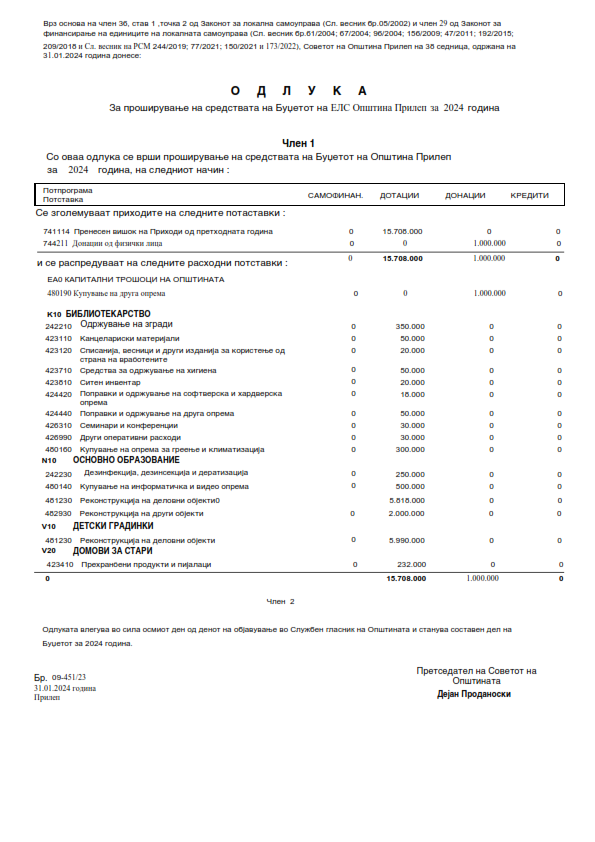 Врз основа на член 50 став 1 точка 3 од Законот за локалната самоуправа (“Службен весник на РМ” бр.5/2002) и член 48 став 1 од Статутот на Општина Прилеп (Службен гласник на Општина Прилеп” 6/2003, 4/2005, 11/2008, 9/2019, 5/2021 и 3/2023) Градоначалникот на Општина Прилеп,  донесе:З   А   К   Л   У   Ч   О   КЗА ОБЈАВУВАЊЕ НА РЕШЕНИЕ ЗА ФОРМИРАЊЕ НА КОМИСИЈА ЗА УНАПРЕДУВАЊЕ НА ПРАВАТА НА ПАЦИЕНТИТЕ  ВО ОПШИНА ПРИЛЕП	1. Решението за формирање на Комисија за унапредување на правата на пациентите  во Опшина Прилеп, се објавува во “Службен гласник на Општина Прилеп”.Врз основа на член 39, 40, 41 и 42 од Законот за заштита на правата на пациентите (,,Сл. Весник на РМ’’ бр. 82/08, 12/09, 53/11, 150/15, 190/19 и 122/2021) и член 36 став 1 точка 15 од Закон за локална самоуправа (,,Сл. Весник на РМ“ бр. 5/2002) и член 54 од од Статутот на Општина Прилеп („Службен гласник  на Општина Прилеп„ бр. 6/2003, 4/2005 , 11/2008, 9/2019, 5/2021, 3/2023 и 16/2023) , Советот на Општина Прилеп на седницата одржана на ден 31.01.2024 година, донесе :Р Е Ш Е Н И Еза формирање на Комисија за унапредување на правата на пациентите во Опшина ПрилепЧлен 1Се формира Комисија за унапредување на правата на пациентите во Опшина Прилеп.Член 2Комисијата се состои од единаесет члена и тоа: двајца претставници на пациентите - членови на здруженијата на пациенти, двајца претставници од здруженија што се занимаваат со човечките права и граѓанските иницијативи, еден претставник од здружение која се занимава со правата на жените, еден претставник од здруженијата за заштита на правата на лицата со попреченост, двајца лекари од општината и тројца членови делегирани од Советот на Општина Прилеп.Член 3За членови на Комисија за унапредување на правата на пациентите во Опшина Прилеп се именуваат:-Сашко Антовски, Асоцијација за цистична фиброза -Сузана Конева Стамболџиоска, Здружение на астматичари „Диши слободно“ - Претставници на здруженија што се занимаваат со човечките права и граѓански иницијативи-Магдалена Матракоска, Здружение „КИТКА“  -Катерина Крстеска, Дневен центар за лица со церебрална парализа -Претставник од здружение кое се занимава со правата на жените-Марина Тодороска, Здружение ЛАГ Агролидер-Претставник од здружение за заштита на правата на лицата со попреченост-Јасмина Стојкоска, Здружение „Мојот редок свет “ -Кире Јоноски, доктор-Трајче Ржаникоски, доктор	-Мирјана Конеска, медицинска сестра	-Наташа Иваноска, медицинска сестра	-Бисера Вишиноска, просветен работник                                                                Член 4Мандатот на членовите на комисијата изнесува две години, со право на уште еден последователен избор.Член 5Комисија за унапредување на правата на пациентите во Опшина Прилеп,ги врши следниве работи:1) унапредување на правата на пациентите и нивната заштита;2) ја следи и проценува состојбата со заштитата на правата на пациентите;3) предлага мерки за подобрување на заштитата на правата на пациентите донадлежните органи;4) соработува со надлежните органи;5) разгледува поплаки од пациенти и предлага преземање на мерки до надлежниоргани;6) бара стручна експертиза ако оцени дека е тоа неопходно за утврдување на состојбатa;7) води евиденција за поединечни поплаки на пациентите, како и на мерките преземениза заштита на правата на пациентите;8) подготвува и поднесува годишен извештај за заштита на правата на пациентите предсоветот на општината, односно градот Скопје;9) издава информации, промотивен и друг материјал со цел за унапредување на праватана пациентите и10) врши и други работи пропишани со овој закон.Комисијата донесува деловник за својата работа со кој поблиску се уредува начинот на работа.Член 6Решението влегува во сила осмиот ден од денот а објавување во службен гласник на Општина Прилеп.             Број 09-451/24				            		                                   ПРЕТСЕДАТЕЛ         	31.01.2024 година                            на Совет на Општина Прилеп                П р и л е п                                             Дејан ПроданоскиВрз основа на член 50 став 1 точка 3 од Законот за локалната самоуправа (“Службен весник на РМ” бр.5/2002) и член 48 став 1 од Статутот на Општина Прилеп (Службен гласник на Општина Прилеп” 6/2003, 4/2005, 11/2008, 9/2019, 5/2021 и 3/2023) Градоначалникот на Општина Прилеп,  донесе:З   А   К   Л   У   Ч   О   КЗА ОБЈАВУВАЊЕ НА ОДЛУКА ЗА ДАВАЊЕ СОГЛАСНОСТ НА ПРОГРАМАТА ЗА ИЗВЕДУВАЊЕ НА НАУЧНО НАСТАВНИ ЕКСКУРЗИИ ВО УЧЕБНАТА 2023/2024 ГОДИНА НА ООУ„КРУМЕ ВОЛНАРОСКИ“С. ТОПОЛЧАНИ ПРИЛЕП, ЗА III (ТРЕТО), VI (ШЕСТО) И IX (ДЕВЕТТО) ОДДЕЛЕНИЕ	1. Одлуката за давање согласност на Програмата за изведување на научно наставни екскурзии во учебната 2023/2024 година на ООУ„Круме Волнароски“с. Тополчани Прилеп, за III (трето), VI (шесто) и IX (деветто) одделение, се објавува во “Службен гласник на Општина Прилеп”.              Врз основа на член 7 од Правилникот за начинот на изведување на ученичките екскурзии и другите слободни активности на учениците од основните училишта  бр. 07 -992/2 од 05.06.2014 година на Министерот за образование, член 26 став 1 точка 46 од Статутот на Општина Прилеп (“Службен гласник на Општина Прилеп” бр. 6/2003, 4/2005, 11/2008, 9/2019, 5/2021, 3/2023 и 16/2023), Советот на Општина Прилеп на седницата, одржана на 31.01.2024 година,  донесе:О   Д   Л   У   К   А за давање согласност на Програмата за изведување на научно наставни - екскурзии во учебната 2023/2024 година на ООУ ,,Круме Волнароски”с.Тополчани-Прилеп, за III (трето), VI (шесто) и IX (деветто) одделениеЧлен 1              Се дава согласност на Програмата за изведување на научно наставни - екскурзии во учебната 2023/2024 година на ООУ ,,Круме Волнароски”с.Тополчани-Прилеп, за III (трето), VI (шесто) и IX (деветто) одделение и тоа:             - Програма за изведување на еднодневна наставно-научна екскурзија за III (трето) одделение;- Програма за изведување на дводневна наставно-научна екскурзија за VI (шесто) одделение;              - Програма за изведување на тридневна наставно-научна екскурзија за IX (деветто) одделение;член 2Одлуката да се достави до ООУ ,,Круме Волнароски”с.Тополчани-Прилеп, Градоначалникот и архивата на Општина Прилеп.член 3Одлуката влегува во сила, осмиот ден од денот на објавувањето во ’’Службен гласник на Општина Прилеп’’.             Број 09-451/2	5        		                                   ПРЕТСЕДАТЕЛ         	31.01.2024 година                            на Совет на Општина Прилеп                П р и л е п                                             Дејан ПроданоскиСОДРЖИНАна Службен гласник на Општина Прилеп број 2 од 31.01.2024 годинаОдлука за усвојување на Финансискиот план на СОЕПТУ„Кузман Јосифоски“-Прилеп, за 2024 година…..стр.1Одлука за усвојување на Финансискиот план на СОУ„Орде Чопела“-Прилеп, за 2024 година....................стр.2Одлука за усвојување на Финансискиот план на СОУ Гимназија „Мирче Ацев“-Прилеп, за 2024 година...............................................................................................................................................................стр.2Одлука за усвојување на Финансискиот план на СОУ„Ристе Ристески Ричко“-Прилеп, за 2024 година...............................................................................................................................................................стр.3Одлука за усвојување на Финансискиот план на СОУ„Ѓорче Петров“-Прилеп, за 2024 година...................стр.3Одлука за усвојување на Финансискиот план на ООМУ„Ордан Михајлоски-Оцка “-Прилеп, за 2024 година...............................................................................................................................................................стр.4Одлука за усвојување на Финансискиот план на ООУ„Климент Охридски“-Прилеп, за 2024 година........стр.4Одлука за усвојување на Финансискиот план на ООУ„Кочо Рацин“-Прилеп, за 2024 година .....................стр5Одлука за усвојување на Финансискиот план на ООУ„Добре Јованоски“-Прилеп, за 2024 година............стр.5Одлука за усвојување на Финансискиот план на ООУ„Блаже Конески“-Прилеп, за 2024 година..............стр.6Одлука за усвојување на Финансискиот план на ООУ„Гоце Делчев“-Прилеп, за 2024 година....................стр.6Одлука за усвојување на Финансискиот план на ООУ„Рампо Левката“-Прилеп, за 2024 година...............стр.7Одлука за усвојување на Финансискиот план на ООУ„Кире Гаврилоски Јане“-Прилеп, за 2024 година...............................................................................................................................................................стр.7Одлука за усвојување на Финансискиот план на ООУ„Кирил и Методиј“с. Канатларци Прилеп, за 2024 година...............................................................................................................................................................стр.8Одлука за усвојување на Финансискиот план на ООУ„Круме Волнароски“с. Тополчани Прилеп, за 2024 година...............................................................................................................................................................стр.8Одлука за усвојување на Финансискиот план на ООУ,,Страшо Пинџур’’с.Мало Коњари Прилеп, за 2024 година...............................................................................................................................................................стр.9Одлука за давање согласност на Програмата за изведување на научно наставни екскурзии во учебната 2023/2024 година на ООУ ,,Страшо Пинџур’’с.Мало Коњари Прилеп, за III (трето), VI (шесто) и IX (деветто) одделение........................................................................................................................................................стр.9Одлука за неусвојување на Програма за реализација на дејноста на ЈОУ Градска библиотека ,,Борка Талески” Прилеп за 2024 година...................................................................................................................стр.10Одлука за неусвојување на финансиски пранови на ЈОУ Градска библиотека ,,Борка Талески” Прилеп за 2024 година...................................................................................................................................................стр.11 Решение за разрешување и именување член во Органот за надзор на ЈОУДГ ,,Наша иднина’’-Прилепстр.12Предлог – Решение  за именување на членови на Управниот одбор на ЈОУ ,,Киро Крстески-Платник” Прилеп Одлука за проширување на средствата на Буџетот на Општина Прилеп за 2024 година............................................................................................................................................................стр.13Решение за формирање на Комисија за унапредување на правата на пациентите  во Опшина Прилеп............................................................................................................................................................стр.14Одлука за давање согласност на Програмата за изведување на научно наставни екскурзии во учебната 2023/2024 година на ООУ„Круме Волнароски“с. Тополчани Прилеп, за III (трето), VI (шесто) и IX (деветто) одделение.....................................................................................................................................................стр.15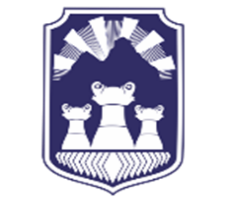 СЛУЖБЕН ГЛАСНИКНА ОПШТИНА ПРИЛЕПСЛУЖБЕН ГЛАСНИКНА ОПШТИНА ПРИЛЕПСЛУЖБЕН ГЛАСНИКНА ОПШТИНА ПРИЛЕПСлужбен гласник на Општина Прилеп – Излегува по потребаСлужбен гласник на Општина Прилеп – Излегува по потреба31.01.2024Службен гласник број 2Овој примерок чини 50 ден.Годишна претплата 2.000 ден.Жиро с-ка при Комерцијална банка – Филијала Прилеп300020000208779ЕДБ 4021996117695Адреса: „Прилепски бранители “ бр.1, тел.048 401-700, www.prilep.gov.mk, емаил:prilep@prilep.gov.mkАдреса: „Прилепски бранители “ бр.1, тел.048 401-700, www.prilep.gov.mk, емаил:prilep@prilep.gov.mkАдреса: „Прилепски бранители “ бр.1, тел.048 401-700, www.prilep.gov.mk, емаил:prilep@prilep.gov.mkАдреса: „Прилепски бранители “ бр.1, тел.048 401-700, www.prilep.gov.mk, емаил:prilep@prilep.gov.mkБрој 08-453/1ГРАДОНАЧАЛНИК 31.01.2024 годинана Општина ПрилепП р и л е пБорче ЈовческиБрој 08-453/2ГРАДОНАЧАЛНИК 31.01.2024 годинана Општина ПрилепП р и л е пБорче ЈовческиБрој 08-453/3ГРАДОНАЧАЛНИК 31.01.2024 годинана Општина ПрилепП р и л е пБорче ЈовческиБрој 08-453/4ГРАДОНАЧАЛНИК 31.01.2024 годинана Општина ПрилепП р и л е пБорче ЈовческиБрој 08-453/5ГРАДОНАЧАЛНИК 31.01.2024 годинана Општина ПрилепП р и л е пБорче ЈовческиБрој 08-453/6ГРАДОНАЧАЛНИК 31.01.2024 годинана Општина ПрилепП р и л е пБорче ЈовческиБрој 08-453/7ГРАДОНАЧАЛНИК 31.01.2024 годинана Општина ПрилепП р и л е пБорче ЈовческиБрој 08-453/8ГРАДОНАЧАЛНИК 31.01.2024 годинана Општина ПрилепП р и л е пБорче ЈовческиБрој 08-453/9ГРАДОНАЧАЛНИК 31.01.2024 годинана Општина ПрилепП р и л е пБорче ЈовческиБрој 08-453/10ГРАДОНАЧАЛНИК 31.01.2024 годинана Општина ПрилепП р и л е пБорче ЈовческиБрој 08-453/11ГРАДОНАЧАЛНИК 31.01.2024 годинана Општина ПрилепП р и л е пБорче ЈовческиБрој 08-453/12ГРАДОНАЧАЛНИК 31.01.2024 годинана Општина ПрилепП р и л е пБорче ЈовческиБрој 08-453/13ГРАДОНАЧАЛНИК 31.01.2024 годинана Општина ПрилепП р и л е пБорче ЈовческиБрој 08-453/14ГРАДОНАЧАЛНИК 31.01.2024 годинана Општина ПрилепП р и л е пБорче ЈовческиБрој 08-453/15ГРАДОНАЧАЛНИК 31.01.2024 годинана Општина ПрилепП р и л е пБорче ЈовческиБрој 08-453/16ГРАДОНАЧАЛНИК 31.01.2024 годинана Општина ПрилепП р и л е пБорче ЈовческиБрој 08-453/17ГРАДОНАЧАЛНИК 31.01.2024 годинана Општина ПрилепП р и л е пБорче ЈовческиБрој 08-453/18ГРАДОНАЧАЛНИК 31.01.2024 годинана Општина ПрилепП р и л е пБорче ЈовческиБрој 08-453/19ГРАДОНАЧАЛНИК 31.01.2024 годинана Општина ПрилепП р и л е пБорче ЈовческиБрој 08-453/20ГРАДОНАЧАЛНИК 31.01.2024 годинана Општина ПрилепП р и л е пБорче ЈовческиБрој 08-453/21ГРАДОНАЧАЛНИК 31.01.2024 годинана Општина ПрилепП р и л е пБорче ЈовческиБрој 08-453/22ГРАДОНАЧАЛНИК 31.01.2024 годинана Општина ПрилепП р и л е пБорче ЈовческиБрој 08-453/23ГРАДОНАЧАЛНИК 31.01.2024 годинана Општина ПрилепП р и л е пБорче ЈовческиБрој 08-453/24ГРАДОНАЧАЛНИК 31.01.2024 годинана Општина ПрилепП р и л е пБорче Јовчески